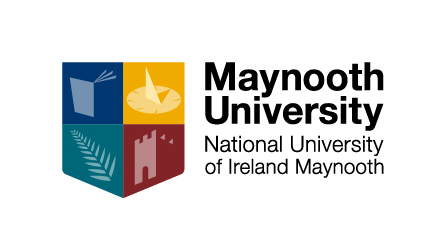 Maynooth University Representation in Inter-Varsity SportConfirmation of ParticipationImportant:  Submission of this form does not necessarily release student from academic obligations.  Any course work missed must be arranged in consultation with relevant academic department in advance of the competition.Name of Student:  ______________		Year / Course:  _______Student Number:  				_____________________Date of Competition:  			_____________________Sport:						_____________________League / Championship / Friendly:		_____________________ name competitionHome / Away:				_____________________ venueKick-Off:					_____________________Bus leaving Maynooth:			_____________________Signed: ____________________			___________________		Student					Sports Office, Maynooth University		____________________			____________________		Date							Date					